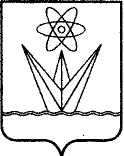 АДМИНИСТРАЦИЯЗАКРЫТОГО АДМИНИСТРАТИВНО – ТЕРРИТОРИАЛЬНОГО ОБРАЗОВАНИЯ  ГОРОДА ЗЕЛЕНОГОРСКА КРАСНОЯРСКОГО КРАЯР А С П О Р Я Ж Е Н И Е    13.12.2019                                г. Зеленогорск                        № 2706-рО назначении голосования по выбору общественной территории (городского парка) г. Зеленогорска, подлежащей реализации в рамках муниципальной программы «Формирование современной городской среды в городе Зеленогорске»благоустройству в 2020 годуВ целях реализации муниципальной программы «Формирование современной городской среды в городе Зеленогорске», утвержденной постановлением Администрации ЗАТО г. Зеленогорска от 31.10.2017 № 257-п (далее - муниципальная программа «Формирование современной городской среды в городе Зеленогорске»), руководствуясь Уставом города,Назначить голосование по выбору общественной территории (городского парка) г. Зеленогорска, подлежащей реализации в рамках муниципальной программы «Формирование современной городской среды в городе Зеленогорске» благоустройству в 2020 году, с 15 декабря 2019 года по 15 января 2020 года включительно.Определить места проведения и места для получения бланков для голосования по выбору общественной территории (городского парка) 
г. Зеленогорска, подлежащей реализации в рамках муниципальной программы «Формирование современной городской среды в городе Зеленогорске» благоустройству в 2020 году, в соответствии с приложением № 1 к настоящему распоряжению.Определить перечень общественных территорий, определенных для голосования по выбору общественной территории (городского парка) 
г. Зеленогорска, подлежащей реализации в рамках муниципальной программы «Формирование современной городской среды в городе Зеленогорске» благоустройству в 2020 году, в соответствии с приложением № 2 к настоящему распоряжению.Настоящее распоряжение вступает в силу в день подписания и подлежит опубликованию в газете «Панорама».Контроль за выполнением настоящего распоряжения возложить на первого заместителя Главы ЗАТО г. Зеленогорска по жилищно-коммунальному хозяйству, архитектуре и градостроительству.Глава ЗАТО г. Зеленогорска						    М.В. СперанскийПЕРЕЧЕНЬмест проведения и мест для получения бланков для голосования по выбору общественной территории (городского парка) г. Зеленогорска, подлежащей реализации в рамках муниципальной программы «Формирование современной городской среды в городе Зеленогорске» благоустройству в 2020 годуПриложение № 2к распоряжению Администрации ЗАТО г. Зеленогорска от 13.12.2019  № 2706-рПЕРЕЧЕНЬобщественных территорий, определенных для голосования по выбору общественной территории (городского парка) г. Зеленогорска, подлежащей реализации в рамках муниципальной программы «Формирование современной городской среды в городе Зеленогорске» благоустройству в 2020 годуПриложение № 1к распоряжению Администрации ЗАТО г. Зеленогорска от 13.12.2019 № 2706-р№ п/пНаименование мест проведения и мест для получения бланков для голосованияАдрес расположения мест проведения и мест для получения бланков для голосования1Администрация ЗАТОг. Зеленогорскаул. Мира, д. 15, холл на 1 этаже2МБУК «ЗГДК»ул. Бортникова, д. 13МБУК «ЗГДК»ул. Диктатуры, д. 19А4МБУК «ЗГДК»ул. Шолохова, д. 15МКУ «Комитет по делам культуры»ул. Калинина, д. 8№ п/пАдрес общественной территорииПредлагаемые объекты для размещения1в районе 
ул. Диктатуры Пролетариата, 
д. 19АФункциональное и декоративное освещение
Городская мебель
Твердое покрытие
ПарковкиДетский городокПерголы с качелямиГазоны Озеленение2в районе 
ул. Диктатуры Пролетариата, д. 14 и д. 16Функциональное и декоративное освещение
Городская мебель
Твердое покрытие
ПарковкиДетский городокПерголы с качелямиГазоны Озеленение3в районе ул. Первостроителей, д. 49 и д. 17Функциональное и декоративное освещение
Городская мебель
Твердое покрытие
ПарковкиДетский городокПерголы с качелямиГазоны Озеленение4в районе ул. Первостроителей, д. 32Функциональное и декоративное освещениеГородская мебельТвердое покрытиеПарковкиДетский городокПерголы с качелямиГазоны Озеленение